Name _______________________________        Quadratic TransformationsThe quadratic parent function is f(x)  x2. Its graph is a parabola with its vertex at the origin (0, 0). Describe each transformation from the parent function.	1	g(x)   x2	2.	h(x)  (x  1)2	3.	g(x)   x2   7	4.		5.	g(x)  (x  3)2	6.	h(x)  5x2The vertex form of a quadratic function 
is f(x)  a(x  h)2  k.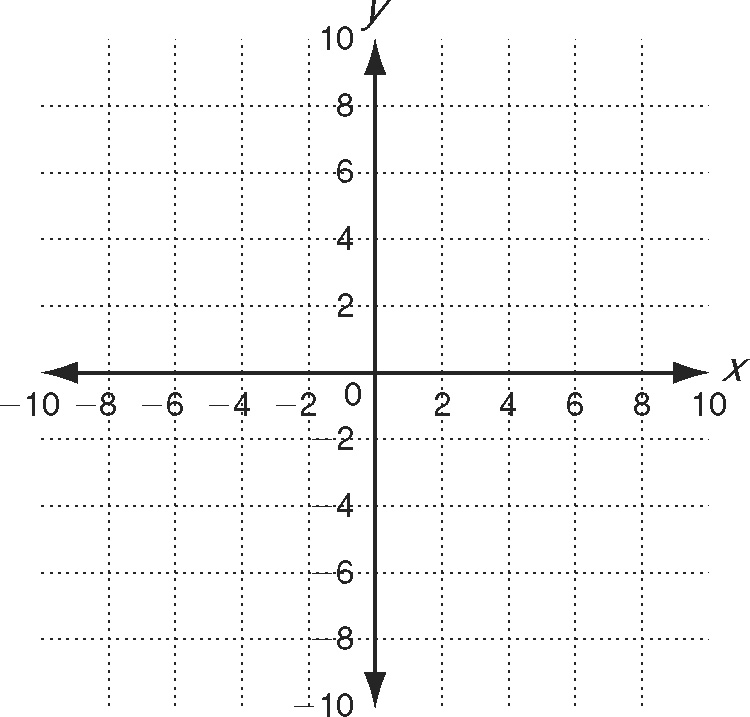 	7.	a.	The parent function f(x)  x2 is translated 
2 units left and 3 units up. Write the quadratic 
function in vertex form.	b.	Graph the translated function.Using the graph of f (x)  x2 as a guide, describe the transformations, 
and then graph each function. Label each function on the graph.	8.	h(x)  (x  2)2  2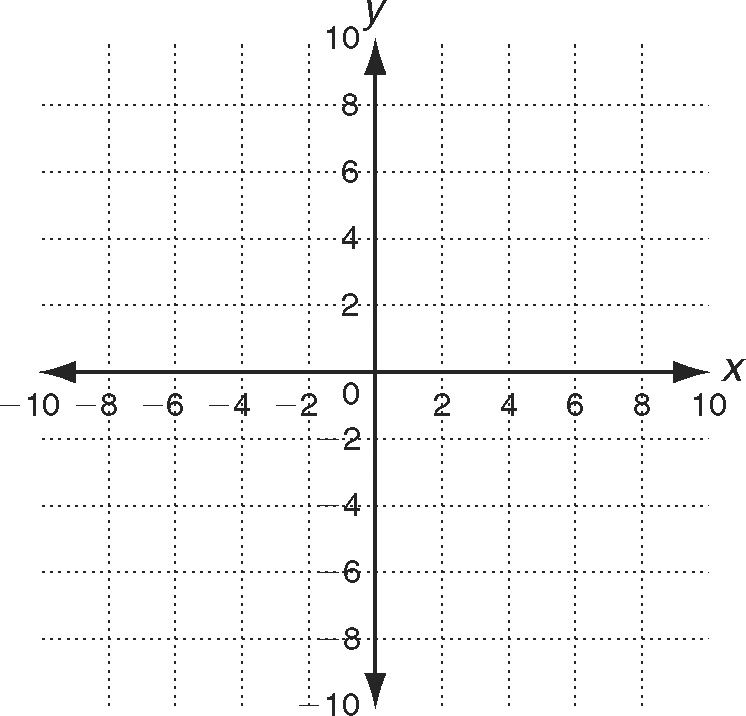 	9	h(x)  (3x)2	10.	Use the description to write a quadratic function in vertex form.	11.	The parent function f (x)  x2 is reflected across the x-axis, horizontally 
stretched by a factor of 3 and translated 2 units down to create function g.12..	Circle the function that produces the widest parabola.	f(x)  2x2  4				h(x)  2(x  1)2	13.	Transform the function m(x)  3(x  1)2  4 so that its vertex is 
located at (0, 0). Write the transformed function.	14.	Describe the difference and similarity between these two functions:
f(x)  x2  1 and f(x)  (x  1)2.The height that a baseball reaches when it is thrown can be modeled by the function h(t)  16(t  1.5)2  36.	15.	What is the shape of the ball’s path?	16.	What happens to the ball between t  0 and 
t  1.5 seconds?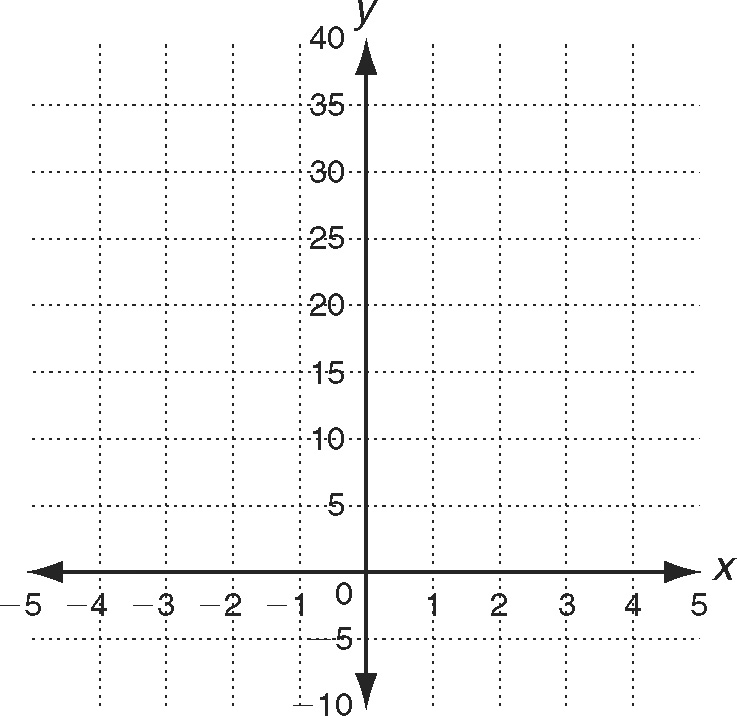 	17.	Describe the transformation of h from the 
the parent function f(t)  t 2.	18.	Draw a graph of the baseball’s path.